…………………………………. 				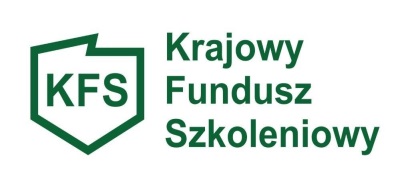     Pieczęć firmowa wnioskodawcy							Starosta Kraśnicki							za pośrednictwem							Powiatowego Urzędu Pracy							w KraśnikuW N I O S E KO PRZYZNANIE ŚRODKÓW Z KRAJOWEGO FUNDUSZU SZKOLENIOWEGO NA KSZTAŁCENIE USTAWICZNE PRACOWNIKÓW I PRACODAWCÓW DANE PRACODAWCY /WNIOSKODAWCYNazwa pracodawcy…………………………………………………………………………………………………..……………………………………………………………………………………………….......…………………………………………………………………………………………………..Adres siedziby pracodawcy …………………………………………………………………………………………………...…………………………………………………………………….……………………………..Miejsce prowadzenia działalności ………………………………………………………………………………………………….……………………………………………………………………………………………..........Dane teleadresowe pracodawcya)  nr telefonu  ………………………………………………………………………….b) adres poczty elektronicznej (email)………………………………………………….Prowadzenie działalności odbywa się na podstawie: a)    □   wpisu w Krajowym Rejestrze Sądowymb)    □   wpisu w Centralnej Ewidencji i Informacji o Działalności Gospodarczejc)    □   innej, aniżeli wymienionej w punktach a i b Numery identyfikacyjne pracodawcy:a)   jako podmiotu gospodarki narodowej REGON  ……………………………………b)   podatkowy NIP     ………………………………………………………………….Oznaczenie przeważającego rodzaju prowadzonej działalności gospodarczej według Polskiej Klasyfikacji Działalności:…………………………………………………………………………………………………...Liczba zatrudnionych pracowników w przeliczeniu na pełne etaty:a)   na dzień składania wniosku   ……….b)   w ostatnich dwóch latach obrotowych- rok obrotowy ………  średnioroczne zatrudnienie  ……- rok obrotowy ………  średnioroczne zatrudnienie …….Pracodawca w jednym z dwóch ostatnich lat obrotowych a)  osiągnął roczny obrót netto ze sprzedaży towarów i usług oraz operacji finansowych nieprzekraczający równowartości w złotych 2 milionów euro□ tak□ nieb) sporządzając bilans na koniec jednego z tych okresów odnotował sumę aktywów  bilansunieprzekraczającą równowartości w złotych 2 milionów euro2□ tak□ niePracodawca z uwagi na wielkość zatrudnienia  uważa się za2:□ mikroprzedsiębiorcę; □ małego przedsiębiorcę;  □ średniego przedsiębiorcę;         □ inną jednostkę organizacyjną (osobę fizyczną) Imię i nazwisko osoby wskazanej przez pracodawcę do kontaktu z PUP ……………………………………………………………………………………………...........Dane teleadresowe osoby wskazanej do kontaktua)  nr telefonu  …………………………………………………………………………b) adres poczty elektronicznej (email)…………………………………………………Kształceniu ustawicznemu podlegać będzie2 :□ pracodawca  w liczbie    ………□ pracownik/ pracownicy  w liczbie    ………Numer rachunku bankowego pracodawcy na który powinny być przekazane środki     w przypadku pozytywnego rozpatrzenia wniosku:Nazwisko i imię osoby wskazanej i upoważnionej do podpisania umowy (zgodnie              z dokumentem rejestrowym lub załączonym pełnomocnictwem)…………………………………………………………………………………………………...…………………………………………………………………………………………………...…………………………………………………………………………………………………...INFORMACJE O PLANOWANYM KSZTAŁCENIU USTAWICZNYM PRACOWNIKÓW I PRACODAWCYInformacje o uczestnikach kształcenia ustawicznego, których dotyczą wydatki:2.Termin (y) realizacji wsparcia:…………………………………………………………………………………………………3. Wysokość i przeznaczenie wsparcia:4. Uzasadnienie potrzeby odbycia kształcenia ustawicznego:a)   przy uwzględnieniu obecnych lub przyszłych potrzeb pracodawcy……………………………………………………………………………………………………………………………………………………………………………………………………………………………………………………………………………………………………………………………………………………………………………………………………………………………………………………………………………………………………………………………………………………………………………………………………………………………………………………………………………………………………………………………………………………………………………………………………………………………………………………………………………………………………………………………………………………………………………………………………………………………………………………………………………………………………………………………b)  w zakresie obowiązujących priorytetów wydatkowania środków KFSPracodawca występuje o przyznanie środków KFS w ramach ustalonych priorytetów  Ministra Rodziny, Pracy i Polityki Społecznej wydatkowania środków jak niżej2:□ wsparcie kształcenia ustawicznego w zidentyfikowanych w danym powiecie lub województwie zawodach deficytowych, określonych w BAROMETRZE ZAWODÓW                 W POWIECIE KRAŚNICKIM W 2018 ROKU (vide: strona internetowa https://barometrzawodow.pl//lubelskie/prognozy-dla-powiatow)□ wsparcie kształcenia ustawicznego w związku z zastosowaniem nowych technologii              i narzędzi pracy□ wsparcie kształcenia ustawicznego osób, które mogą udokumentować wykonywanie przez co najmniej 15 lat prac w szczególnych warunkach lub o szczególnym charakterze,             a którym nie przysługuje prawo do emerytury pomostowej.Powyższe uzasadnia się ……………………………………………………………………….…………………………………………………………………………………………………………………………………………………………………………………………………….…………………………………………………………………………………………………………………………………………………………………………………………………………………………………………………………………………………………………………………………………………………………………………………………………………………………………………………………………………………………………………………………………………………………………………………………………………………………………………………………………………………………………………………5. Wyszczególnienie – dane dotyczące realizatora usługi kształcenia ustawicznego6.  Uzasadnienie wyboru realizator (a ) (ów) usługi……………………………………………………………………………………………….……………………………………………………………………………………………….………………………………………………………………………………………………………………………………………………………………………………………………………………………………………………………………………………………………7.  Pracodawca ma plany dotyczące dalszego zatrudnienia uczestników kształcenia ustawicznego1, □ tak ( w przypadku zakreślenia „tak” wymagany jest komentarz)……………………………………………………………………………………………………………………………………………………………………………………………………□ nieOświadczam, że dane zawarte w niniejszym wniosku i załączonych do niego dokumentach są zgodne ze stanem faktycznym i prawnym.                  Podpis wnioskodawcy/pracodawcy/                       ………………….. dnia ……………….		…… ………… .…………………….. …..-----------------------------------------------------8a Środki Krajowego Funduszu Szkoleniowego są środkami publicznymi w rozumieniu ustawy o finansach publicznych. Zgodnie z ustawą o podatku od towarów i usług oraz rozporządzeniem Ministra Finansów w sprawie zwolnień od podatku od towarów i usług oraz warunków stosowania tych zwolnień, zwalnia się od podatku usługi kształcenia zawodowego lub przekwalifikowania zawodowego finansowane co najmniej 70% ze środków publicznych ZAŁĄCZNIKI DO WNIOSKU  :□Zał. nr 1 - Oświadczenie Pracodawcy□Zał. nr 2 - Formularz informacji przedstawionych przy ubieganiu się o pomoc de minimis – składa beneficjent pomocy publicznej□Zał. nr 3- Oświadczenie o pomocy de minimis□Zał. nr 4 - Informacja o usłudze kształcenia ustawicznego – kursie w ramach KFS□Zał. nr 5 - Informacja o studiach podyplomowych w ramach KFS□Zał. nr 6 - Informacja o egzaminie w ramach KFS□Zał nr 7 - Program kształcenia ustawicznego w formie kursu□Zał. nr 8 - Program kształcenia ustawicznego w formie studiów podyplomowych10□Zał. nr 9 – Zakres egzaminu10□Zał. nr 10 - Wzór dokumentu potwierdzającego kompetencje nabyte przez uczestników, wystawionego przez realizatora usługi kształcenia ustawicznego, o ile nie wynika on z przepisów powszechnie obowiązujących10□Zał. nr 11 - Dokument, na podstawie którego prowadzone są pozaszkolne formy kształcenia ustawicznego, jeżeli informacja ta nie jest dostępna w publicznych rejestrach elektronicznych10□Zał. nr 12 - Informacja o osobach, które mają zostać objęte działaniami finansowanymi z udziałem środków KFS□Zał. nr 13 - Kopia dokumentu potwierdzającego oznaczenie  formy prawnej prowadzonej działalności10 – w przypadku braku wpisu do Krajowego Rejestru Sądowego (KRS) lub Centralnej Ewidencji i Informacji o Działalności Gospodarczej (CEIDG).  ( Mogą to być umowa spółki cywilnej wraz z ewentualnymi wprowadzonymi do niej zmianami lub statut w przypadku stowarzyszenia, fundacji czy spółdzielni lub inne dokumenty (właściwe np. dla jednostek budżetowych, szkół, przedszkoli).□Zał. nr 14 - Pełnomocnictwo określające jego zakres, podpisane przez osoby uprawnione do reprezentacji pracodawcy10. Pełnomocnictwo powinno być sporządzone notarialnie i przedłożone w oryginale lub kopii potwierdzonej za zgodność z oryginałem przez osobę lub osoby udzielające pełnomocnictwa (tj. osobę lub osoby uprawnione do reprezentacji pracodawcy). Podpis lub podpisy osób uprawnionych do występowania      w obrocie prawnym w imieniu pracodawcy powinny być czytelne lub opatrzone pieczątkami imiennymi.Wyszczególnienie – rodzaj wsparciaWyszczególnienie – rodzaj wsparcia   Liczba osób   Liczba osóbWyszczególnienie – rodzaj wsparciaWyszczególnienie – rodzaj wsparciarazemkobietyObjęci wsparciem ogółemObjęci wsparciem ogółemWedług rodzajów wsparcia1) Kurs (nazwa kursu)……………………………………………………………………………………………………………………………………………………2) Kurs (nazwa kursu)……………………………………………………………………………………………………………………………………………………3) Kurs (nazwa kursu)……………………………………………………………………………………………………………………………………………………4) Kurs (nazwa kursu)……………………………………………………………………………………………………………………………………………………Według rodzajów wsparciaStudia podyplomowe (nazwa kierunku)………………………………………………………………………….………………………………………………………………………….…………………………………………………………………………..Według rodzajów wsparciaEgzaminy umożliwiające uzyskanie dokumentów potwierdzających nabycie umiejętności , kwalifikacji lub uprawnień zawodowychWedług rodzajów wsparciaBadania lekarskie i/ lub psychologiczne wymagane do podjęcia kształcenia lub pracy zawodowej po ukończonym kształceniuWedług rodzajów wsparciaUbezpieczenie NNW w związku z podjętym kształceniemWedług rodzajów wsparciaOkreślenie potrzeb pracodawcy w zakresie kształcenia ustawicznego w związku z ubieganiem się o sfinansowanie tego kształcenia ze środków KFSWedług grup wiekowych15-24 lataWedług grup wiekowych25-34 lataWedług grup wiekowych35-44 lataWedług grup wiekowych45 lat i więcejLp.RODZAJ WSPARCIAKOSZT OGÓŁEMLICZBA OSÓB1.Kursy realizowane z inicjatyw pracodawcy lub za jego zgodą:1) …………………………………………………..2) …………………………………………………..3) …………………………………………………..4) …………………………………………………..2.Studia podyplomowe realizowane z inicjatywy pracodawcy lub za jego zgodą:1) ……………………………………………………2) ……………………………………………………3.Egzaminy umożliwiające uzyskanie dokumentów potwierdzających nabycie umiejętności kwalifikacji lub uprawnień zawodowych:1) ……………………………………………………2) ……………………………………………………4.Badania lekarskie i psychologiczne wymagane do podjęcia kształcenia lub pracy zawodowej po ukończonym kształceniu5.Ubezpieczenie od następstw nieszczęśliwych wypadków w związku z podjętym kształceniem6.Określenie potrzeb pracodawcy w zakresie kształcenia ustawicznego w związku z ubieganiem się o sfinansowanie tego kształcenia ze środków 
z KFSOGÓŁEM:OGÓŁEM:WYSZCZEGÓLNIENIE KOSZTÓWKWOTACałkowita wysokość wydatków na kształcenie ustawiczne pracowników i pracodawcy Wysokość wkładu własnego wnoszonego przez pracodawcę:-przy wyliczaniu wkładu własnego pracodawca nie uwzględnia innych kosztów, które ponosi w związku z udziałem pracowników w kształceniu ustawicznym, np. wynagrodzenia za godziny nieobecności w pracy w związku z uczestnictwem w zajęciach, kosztach delegacji w przypadku konieczności dojazdu do miejscowości innej niż miejsce pracy itp.Wnioskowana wysokość środków z KFS:- starosta może przyznać środki z KFS w wysokości 80% kosztów, nie więcej jednak niż 300% przeciętnego wynagrodzenia w danym roku na jednego uczestnika, a w przypadku mikroprzedsiębiorstw w wysokości 100% nie więcej jednak niż 300% przeciętnego wynagrodzenia w danym roku na jednego uczestnikaŚredni koszt kształcenia na jednego uczestnikaLp.Nazwai siedziba realizatoraPosiadane przez realizatora     - certyfikaty jakości   oferowanych usług  (nazwy dokumentów)- w przypadku kursów – nazwa dokumentu, na podstawie którego wybrany realizator ma uprawnienia do prowadzenia pozaszkolnych form kształcenia ustawicznegoNazwa kształcenia ustawicznegoLiczbagodzin kształcenia ustawicznego  CenaUsługi8aInformacja o porównywalnych ofertach usług:  realizator, nazwa usługi, cena rynkowa (minimum 1 oferta, jeśli to możliwe)123